Houslistka Alena Baeva odehraje za doprovodu Janáčkovy filharmonie Ostrava jeden z nejnáročnějších sólových partů Základní pilíře a nejzásadnější dramaturgie – tak se dá charakterizovat symfonický cyklus A Janáčkovy filharmonie Ostrava, který nabízí velké symfonické skladby prověřené časem, ale také díla soudobých autorů. Odpovídá tomu i program v pořadí již třetího velkého symfonického koncertu Sibelius v rukou Aleny Baevy, na který jsou posluchači zváni 10. února. Sólový part Sibeliova Koncertu pro housle a orchestr se navíc řadí mezi ty nejnáročnější v houslové literatuře. Spolu s orchestrem JFO jej předvede mladá oceňovaná houslistka Alena Baeva. Koncert povede v celém světě uznávaný Lionel Bringuier. Posluchačům je umožněn vstup také na veřejnou generální zkoušku v tentýž den v dopoledním čase. Alena Baeva, rodačka z Kazachstánu, se úspěšně prosazuje jako jedna z nejlepších houslistek své generace. Je vítězkou Grand Prix a dalších speciálních cen mezinárodních houslových soutěží (Wieniawski 2001, Moskva Paganini 2004 nebo Sendai 2007). Ve svých 36 letech má za sebou již působivou kariéru a pravidelně spolupracuje s mnoha světovými orchestry a dirigenty, jakými jsou například Teodor Currentzis, Valery Gergiev, Paavo Järvi, Vladimir Jurowski nebo Lionel Bringuier, se kterým vystoupí právě v Ostravě. „Alenu Baevu jsme mohli v Ostravě slyšet už jednou. Její výkon byl zcela mimořádný, chce se mi říct světový. A to stejné můžeme čekat i nyní. Jsem rád, že se k nám taková umělkyně pravidelně vrací. Patří k našim TOP hostujícím umělcům vůbec,“ říká ředitel JFO Jan Žemla a dodává, „Lionel Bringuier se ostravskému publiku představil již v roce 2006, kdy s Janáčkovou filharmonií nastudoval mimo jiné Stravinského suitu z Ptáka ohniváka. Bylo to rok poté, co s naším orchestrem absolvoval dirigentské kurzy a jen několik měsíců po výhře v nejprestižnější dirigentské soutěži ve francouzském Besançon.“A3 Sibelius v rukou Aleny Baevy 	
10. 2. / 19:00 / Dům kultury města Ostravy (10:00 / veřejná generální zkouška)Jean Sibelius		Koncert pro housle a orchestr d moll op. 47Henri Dutilleux	MetabolyPetr Iljič Čajkovskij	Francesca da Rimini, fantazie pro orchestr op. 32Alena Baeva – housleJanáčkova filharmonie OstravaLionel Bringuier – dirigentKoncert pro housle a orchestr finského skladatele Jeana Sibelia je jeho jediným koncertem pro sólový nástroj a orchestr. Volba houslí nebyla náhodná, Sibelius studoval hru na tento nástroj od raného mládí a dobře ovládal všechny jeho technické odchylky. Sólový part se právem řadí mezi nejnáročnější v houslové literatuře. Koncert se stal populárním až po 2. světové válce, dnes je nedílnou součástí repertoáru všech světových houslistů. K jeho věhlasu přispěl i fakt, že se od roku 1965 koná v Helsinkách mezinárodní Sibeliova houslová soutěž a povinnou skladbou třetího kola je právě tento koncert.Dutilleux patří ke konzervativnějším skladatelům 20. století a Metaboly napsal v letech 1962–1964  ke 40. výročí Clevelandského symfonického orchestru. Dílo mělo premiéru v lednu 1965. Metaboly zaznamenaly okamžitý úspěch a zůstávají dodnes jedním z nejznámějších a nejuznávanějších děl tohoto skladatele.Čajkovského hudba je stále milována pro svůj typický melancholický emoční náboj. Symfonická báseň Francesca da Rimini vznikla v říjnu 1876 a je inspirována pátým zpěvem Dantovy Božské komedie. Po třech týdnech komponování napsal Čajkovskij svému bratrovi Modestovi: „Psal jsem ji s láskou a zdařila se mi.“Podrobné informace ke koncertu a koupi vstupenek jsou k dispozici zde.Aktuální zpřísněná opatření a podmínky pro vstup na koncerty jsou k dispozici zde. Děkujeme za dodržování všech potřebných opatření. _______________________________________________________________________________________________________________________________________________________Získali jsme nominaci cenu BBC Music Magazine Awards! Zúčastněte se veřejného hlasování a ovlivněte výsledek! CD Phidylé, které nahrála Kateřina Kněžíková za doprovodu orchestru JFO je nominováno v kategorii zpěv na BBC Music Magazine Awards. BBC Music Magazine Awards jsou vyhrazené pouze klasické hudbě a na rozdíl od většiny jiných prestižních cen zde o vítězi jednotlivých kategorií rozhoduje prostřednictvím internetového hlasování široká veřejnost po celém světě. O výsledku tak můžete rozhodnout právě Vy. Veřejné hlasování probíhá do 28. 2. zde. Ceny budou vyhlášeny 28. 4. na slavnostním galavečeru BBC Music Magazine Awards v Kings Place v Londýně. Děkujeme za Vaši podporu!_______________________________________________________________________________________________________________________________________________________Kontakt pro média:Michaela Dvořáková / PR manager / t. +420 732 372 424 / e. dvorakova@jfo.cz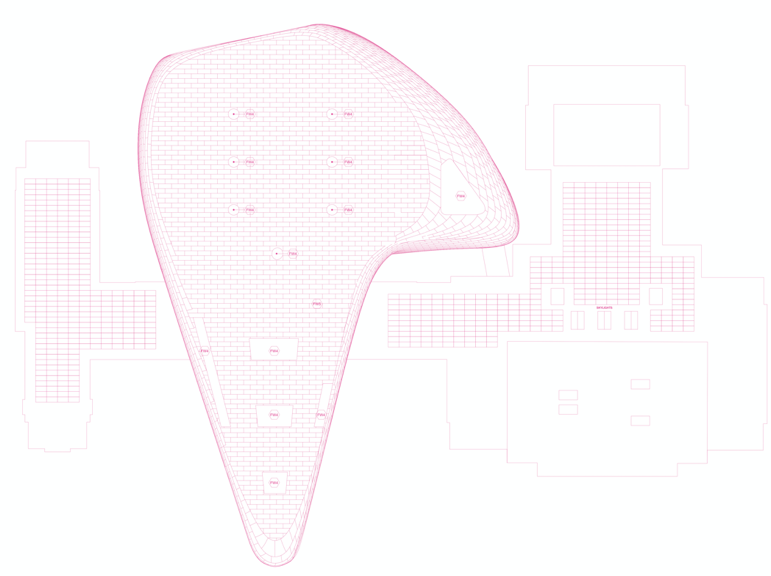 